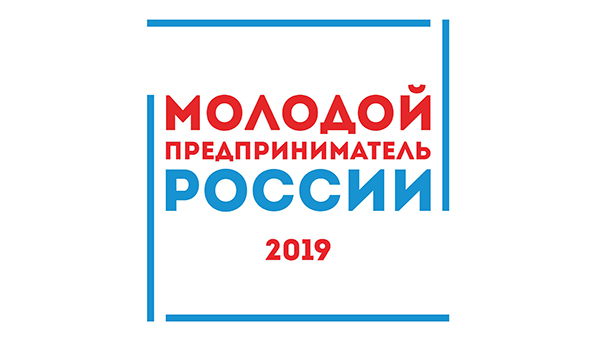 Информация о проведении регионального этапа всероссийского конкурса«МОЛОДОЙ ПРЕДПРИНИМАТЕЛЬ РОССИИ – 2019»Министерство Чеченской Республики по делам молодежи объявляет о начале приема заявок на Региональный этап Всероссийского конкурса «Молодой предприниматель России – 2019».Конкурс проводится ежегодно на территории Чеченской Республики.Цель и задачи КонкурсаЦелью Конкурса является содействие развитию молодежного предпринимательства на территории Чеченской Республики.  Основные задачи Конкурса: - поощрение граждан Чеченской Республики в возрасте от 14 до 30 лет (включительно), занимающихся предпринимательской деятельностью; - выявление и тиражирование успешных практик развития молодежного предпринимательства;- популяризация молодежного предпринимательства на примере действующих молодых успешных предпринимателей.Участниками конкурса являются молодые предприниматели в возрасте от 14 до 30 лет (включительно).Конкурс проводится по следующим номинациям:«Интернет предпринимательство»;«Сельскохозяйственное предпринимательство»; «Франчайзинг»;«Социальное предпринимательство»;«Производство»;«Инновационное предпринимательство»;«Торговля»;«Сфера услуг».Срок приема заявок: с 1 августа по 25 сентября 2019 года.Заявки принимаются в Министерстве Чеченской Республики по делам молодежи по адресу г. Грозный, пр. В.В. Путина 4, на 2 этаже, в отделе программной деятельности.Адрес электронной почты: oppd@chechenmol.ruКонтактные номера: 8-(8712) 22-28-28 – Отдел программной деятельности